合肥工业大学校园健跑小程序使用手册说明第一步学生用户扫码关注微信小程序账户“云知教育”下方是微信小程序二维码如图以下：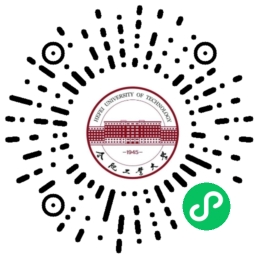 第二步：关注之后会跳出首页授权页面提示，学生需要主动点击去登录按钮如图以下。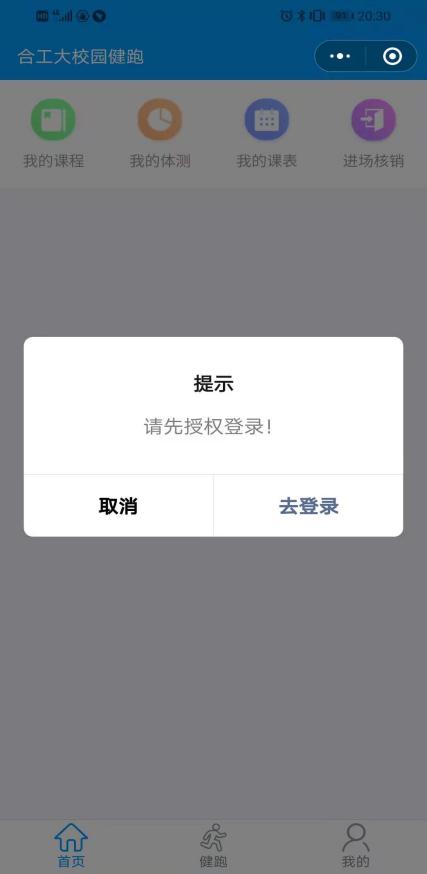 第三步：点击登录之后会弹出登录授权页面，学生需要点击下方按钮进行授权登录。点击后页面会出现位置信息如右图所示“使用小程序期间和离开小程序后”学生必须要点击“选项三”。否则无法使用小程序定位。例：右图如下：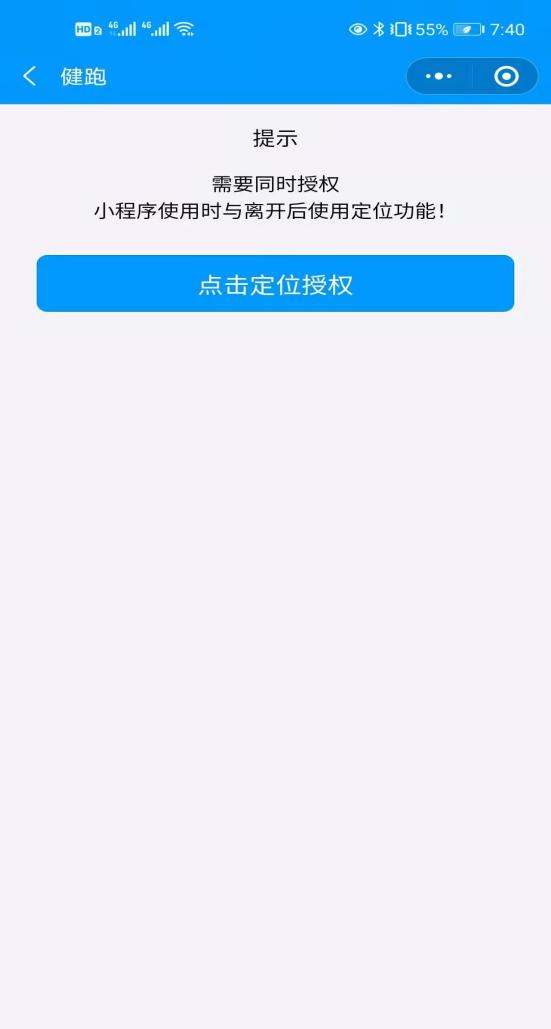 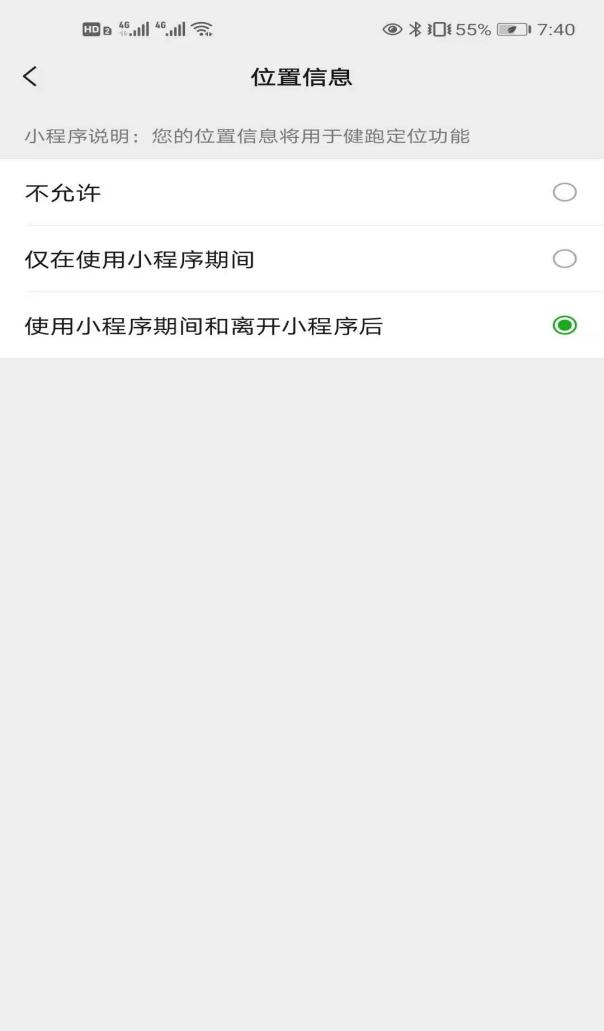 第四步：学生选择之后，会自动跳入到合工大校园健跑首页中去这时会提示：“请先绑定自已的账户”这里的账户就是绑定个人的学号。然后点击下方健跑按钮会自动弹出绑定学号页面，学生自主绑定自已的个人学号登录如图以下：（备注：绑定账户上面有一个“类型选择”，默认类型是学生。如果是教职工请选择“教师”，然后输入自已的教职工号进入绑定设置。学号是唯一性的，绑定之后无法退出登录。请认真核对好自已的学号进行绑定设置。）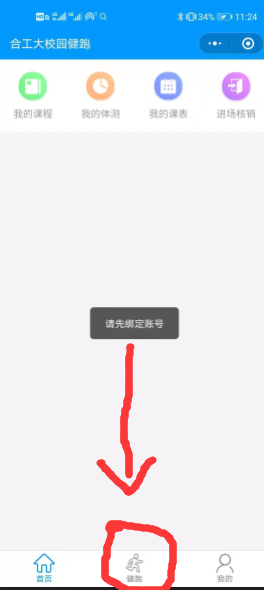 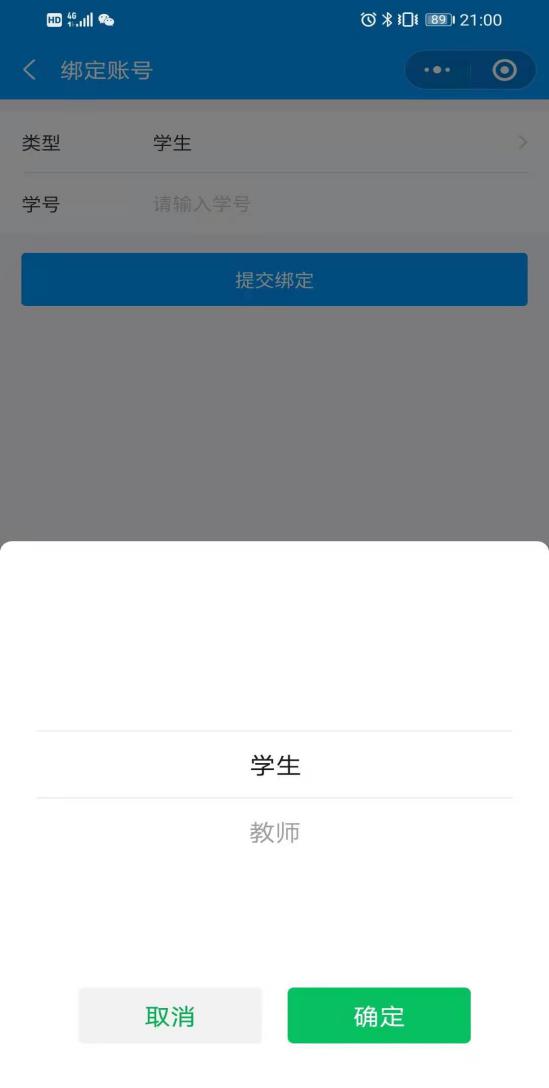 第五步：绑定好个人学号后系统会自动进入首页，学生点击下方菜单中间的”健跑“按钮进入页面，进入之后即可点击开始按钮进行课外健跑或者健走，系统会根据定位统计健康跑公里数，可以在任何时间、地点打卡结束健跑。如下图：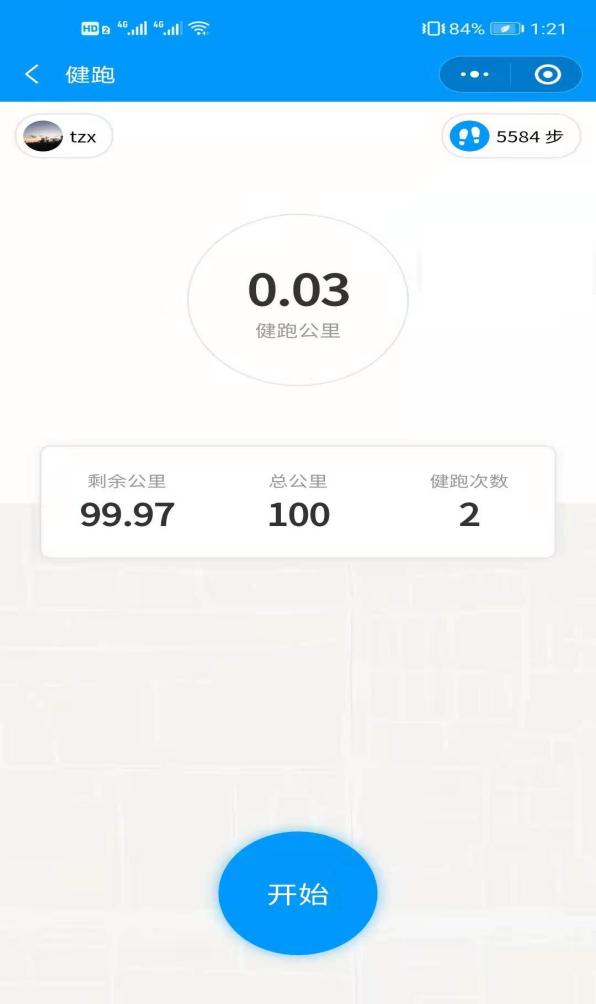 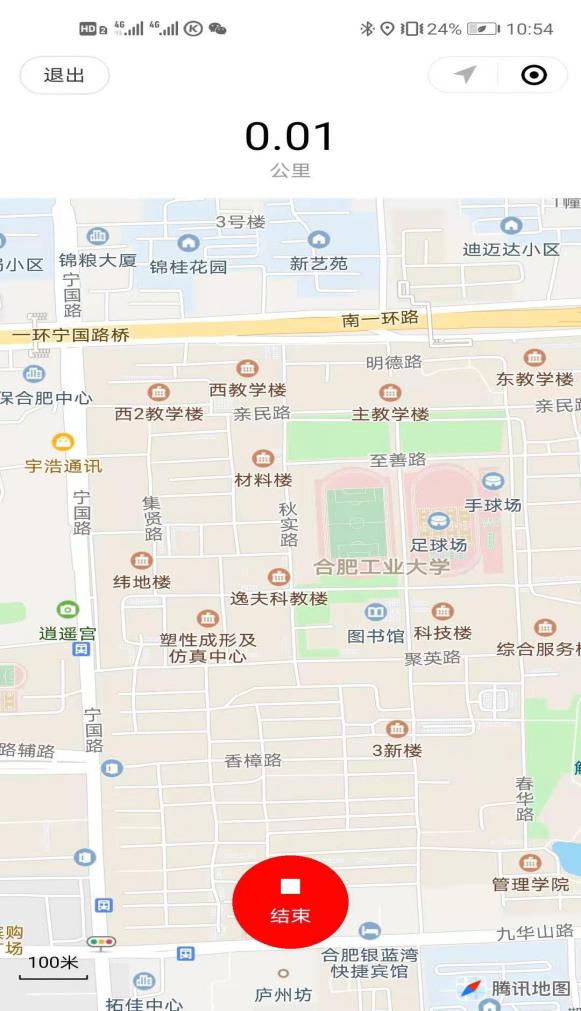 备注：健跑任务结束后，学生点击结束任务后，系统会上传学生当时健跑的时长、公里数、提交数据之后页面会有具体显示跑了多少公里，累计公里数，用了多少次数，在全校排名。学生个人注意事项：现阶段除健跑功能开放以外、其它功能暂未开放。其它功能会逐步放开使用。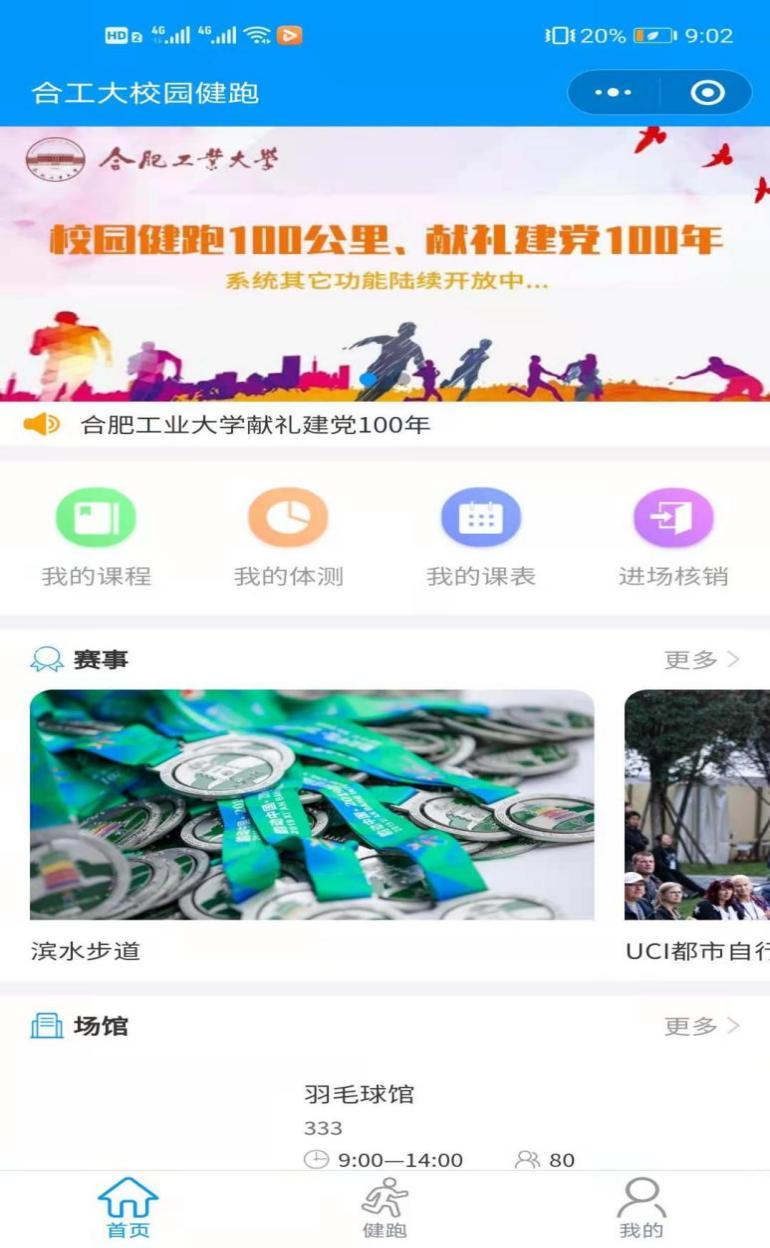 合工大校园健跑小程序使用说明视频演示地址如下：http://www.yzhiee.com/video.mp4